1.  These vessels go away from the heart ____________________2.  Top Chambers of the heart ___________________________3.  A stethoscope enables you to hear your heart_____________.4.  Carries O2 and nutrients throughout body ____________________5.  Blood flow throughout the entire body _________________________6.  Pumps blood __________________________7.  Blood carries ____________________ and __________________________ 8.  Allow blood to pass into different chambers of the heart _______________________9.  Vessels that go TO the heart____________________10.  Bottom chambers ____________________________11.  Blood helps eliminate ______________ from the body.   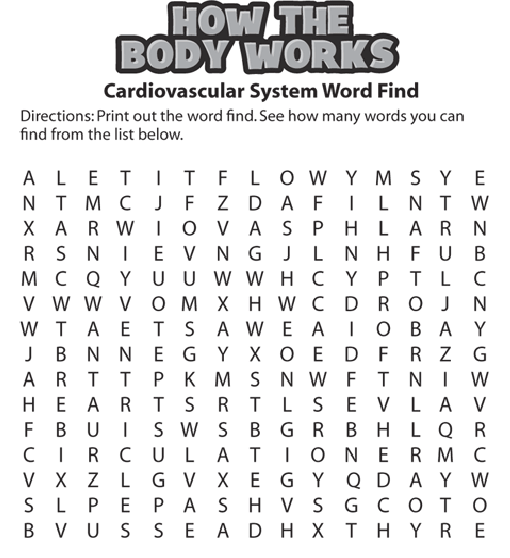 